3. pielikumsMinistru kabineta2014. gada 26. maija noteikumiem Nr. 269(Pielikums MK 10.04.2018. noteikumu Nr. 212 redakcijā)Medījamo dzīvnieku mežsaimniecībai nodarīto materiālo zaudējumu apmēra aprēķins Sagatavots 20__. gada ___. ____________	 novadaMedību koordinācijas komisija1. Meža īpašnieks (tiesiskais valdītājs) 	(vārds, uzvārds vai juridiskās personas nosaukums,personas kods vai reģistrācijas numurs)2. Saimniecības nosaukums 	3. Adrese 	4. Medību tiesību lietotājs 	5. Medību tiesību nodošanas līgums 	(numurs, datums, darbības ilgums)6. Pārbaudāmās platības raksturojums:Piezīme. * Saskaņā ar normatīvajiem aktiem par koku ciršanu meža zemēs un par meža atjaunošanu, meža ieaudzēšanu un plantāciju mežu.7. Pārbaudāmās platības apsekošana dabā: 7.1. šķērslaukuma noteikšana:7.2. veikto meža atjaunošanas vai ieaudzēšanas, aizsardzības un kopšanas darbu novērtēšana: 8. Meža atjaunošanas vai ieaudzēšanas un kopšanas iaksu noteikšana:8.1. ja cietušais uzrāda meža atjaunošanas vai ieaudzēšanas, aizsardzības un kopšanas faktisko iaksu dokumentu kopijas, tad meža atjaunošanas vai ieaudzēšanas, aizsardzības un kopšanas iaksu apmēru nosaka saskaņā ar šādiem dokumentiem:8.2. ja cietušajam nav meža atjaunošanas vai ieaudzēšanas, aizsardzības un kopšanas faktisko iaksu dokumentu kopiju, tad meža atjaunošanas vai ieaudzēšanas, aizsardzības un kopšanas iaksu apmēru nosaka šādā kārtībā:9. Materiālo zaudējumu apmēra noteikšana:9.1. mežaudzēs, kur H <  un Gkrit > Gaugt9.2. mežaudzēs, kur H <  un Gkrit < Gaugt < Gmin9.3. mežaudzēs, kur H ≥  un Gkrit > GaugtPiezīme. Bojāto koku krāju M nosaka, izmantojot formulu M = G x HF x S, saskaņā ar normatīvajiem aktiem par koku ciršanu meža zemēs.9.4. mežaudzēs, kur H ≥  un Gkrit < Gaugt < GminKomisijas vadītājs 	(amats, vārds, uzvārds, paraksts)Komisijas loceklis 	(amats, vārds, uzvārds, paraksts)Komisijas loceklis 	(amats, vārds, uzvārds, paraksts)Komisijas loceklis 	(amats, vārds, uzvārds, paraksts)Komisijas loceklis 	(amats, vārds, uzvārds, paraksts)Komisijas loceklis 	(amats, vārds, uzvārds, paraksts)Medību tiesību lietotājs 	(vārds, uzvārds, paraksts)Cietušais 	(vārds, uzvārds, paraksts)6.1. kvartālsnogabalsplatībaha6.2. mežaudzes sastāvs 	6.2. mežaudzes sastāvs 	6.2. mežaudzes sastāvs 	6.2. mežaudzes sastāvs 	6.2. mežaudzes sastāvs 	6.2. mežaudzes sastāvs 	6.3. mežaudzes valdošās koku sugas koku faktiskais vidējais augstums 	 m6.3. mežaudzes valdošās koku sugas koku faktiskais vidējais augstums 	 m6.3. mežaudzes valdošās koku sugas koku faktiskais vidējais augstums 	 m6.3. mežaudzes valdošās koku sugas koku faktiskais vidējais augstums 	 m6.3. mežaudzes valdošās koku sugas koku faktiskais vidējais augstums 	 m6.3. mežaudzes valdošās koku sugas koku faktiskais vidējais augstums 	 m6.4. kritiskais šķērslaukums* Gkrit6.4. kritiskais šķērslaukums* Gkrit6.4. kritiskais šķērslaukums* Gkritm2/havai skaitsgab./ha6.5. minimālais šķērslaukums* Gmin6.5. minimālais šķērslaukums* Gmin6.5. minimālais šķērslaukums* Gminm2/havai skaitsgab./ha7.1.1. augtspējīgo koku šķērslaukums Gaugtm2/havai skaitsgab./ha7.1.2. bojāto koku šķērslaukums Gbojm2/havai skaitsgab./ha7.2.1. meža atjaunošanas vai ieaudzēšanas veids (atzīmēt atbilstošo) sēts vai stādīts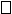  atjaunojies dabiski7.2.2. meža reproduktīvais materiāls (koku suga)7.2.3. augsnes sagatavošana (atzīmēt atbilstošo) ir veikta nav veikta7.2.4. kopšana pirms mežaudzes atzīšanas par atjaunotu vai ieaudzētu (atzīmēt atbilstošo) ir veikta nav veikta7.2.5. jaunaudžu kopšana (atzīmēt atbilstošo) ir veikta nav veikta7.2.6. jaunaudžu aizsardzība (atzīmēt atbilstošo) ir veikta nav veiktaa1 – koeficients augsnes sagatavošanas izmaksu noteikšanaia1 – koeficients augsnes sagatavošanas izmaksu noteikšanaia2 – koeficients meža reproduktīvā materiāla iegādes, sēšanas vai stādīšanas izmaksu noteikšanaia2 – koeficients meža reproduktīvā materiāla iegādes, sēšanas vai stādīšanas izmaksu noteikšanaia3 – koeficients kopšanas izmaksu noteikšanai pirms mežaudzes atzīšanas par atjaunotu vai ieaudzētua3 – koeficients kopšanas izmaksu noteikšanai pirms mežaudzes atzīšanas par atjaunotu vai ieaudzētuk – koeficients jaunaudžu kopšanas izmaksu noteikšanaik – koeficients jaunaudžu kopšanas izmaksu noteikšanaikaizs – koeficients jaunaudžu aizsardzības izmaksu noteikšanaikaizs – koeficients jaunaudžu aizsardzības izmaksu noteikšanaiDmin – valstī noteiktā minimālā darba alga mēnesīDmin – valstī noteiktā minimālā darba alga mēnesīeuroeuroCa – meža atjaunošanas vai ieaudzēšanas izmaksasCa = (a1 + a2 + a3) x Dmineuro/haCk – jaunaudžu kopšanas izmaksasCk = k x Dmineuro/haCaizs – jaunaudžu aizsardzības izmaksasCaizs = k x Dmineuro/haZ = S x (Ca + Ck + Caizs)euroZ = S x (Ca + Ck + Caizs) x 0,7euroZ = M x Cc + Ca + Ck + CaizseuroZ = M x Cceuro